УТВЕРЖДАЮПриказ директора колледжа от 25.05.2021 г. № 119/1РАБОЧАЯ ПРОГРАММА УЧЕБНОЙ ДИСЦИПЛИНЫОП.03. БЕЗОПАСНОСТЬ ЖИЗНЕДЕЯТЕЛЬНОСТИобщепрофессионального цикла основной образовательной программыпрограммы подготовки квалифицированных рабочих, служащих 15.01.33 Токарь на станкахс числовым программным управлениемСамара, 2022гСОДЕРЖАНИЕПОЯСНИТЕЛЬНАЯ ЗАПИСКА ПРОГРАММЫ УЧЕБНОЙ ДИСЦИПЛИНЫОП.03 БЕЗОПАСНОСТЬ ЖИЗНЕДЕЯТЕЛЬНОСТИ1.1. Место дисциплины в структуре основной профессиональной образовательной программы: дисциплина входит в общепрофессиональный цикл (ОП.00)1.1. Цель и планируемые результаты освоения учебной дисциплины2. СТРУКТУРА И СОДЕРЖАНИЕ УЧЕБНОЙ ДИСЦИПЛИНЫ2.1. Объем учебной дисциплины и виды учебной работы2.2. Тематический план и содержание учебной дисциплины ОП.03. БЕЗОПАСНОСТЬ ЖИЗНЕДЕЯТЕЛЬНОСТИ.3. УСЛОВИЯ РЕАЛИЗАЦИИ ПРОГРАММЫ УЧЕБНОЙ ДИСЦИПЛИНЫ 3.1. Для реализации программы учебной дисциплины должны быть предусмотрены следующие специальные помещения:Кабинет «Безопасности жизнедеятельности»,оснащенный оборудованием: посадочные места по количеству обучающихся;рабочее место преподавателя;комплект учебно-наглядных пособий по основам безопасности жизнедеятельности и безопасности жизнедеятельности;раздаточный материал по гражданской обороне;кроссворды, ребусы, головоломки по дисциплине;плакаты и печатные наглядные пособия по дисциплине;карточки индивидуального опроса обучающихся по дисциплине;тесты по разделам «Безопасность жизнедеятельности»;контрольные таблицы для проверки качества усвоения знаний;нормативно-правовые источники;макет автомата Калашникова;противогазы;винтовки пневматические, техническими средствами обучения: компьютер с лицензионным программным обеспечением, экранмультимедиапроектор 3.2 Информационное обеспечение реализации программыДля реализации программы библиотечный фонд образовательной организации должен иметь печатные и/или электронные образовательные и информационные ресурсы, рекомендуемых для использования в образовательном процессеПечатные изданияБезопасность жизнедеятельности: учебник / В. Ю. Микрюков. – 8-е изд., стер. – М.: КРОКУС, 2016. – 288 с. – (Среднее профессиональное образование).Электронные издания Безопасность жизнедеятельности : учебник / В. Ю. Микрюков. – 7-е изд., стер. – М.: КНОРУС, 2015. – 288 с. – (Среднее профессиональное образование).Безопасность жизнедеятельности : учебник / Н. В. Косолапова, Н. А. Прокопенко. – 7-е изд., стер. – М.: КНОРУС, 2016. – 192 с. – (Среднее профессиональное образование).Дополнительные источникиКонституция Российской Федерации;Федеральный Закон «Об обороне»;Федеральный Закон «О воинской обязанности и военной службе»;Федеральный Закон «О гражданской обороне»;Федеральный Закон «О защите населения и территорий от ЧС природного и техногенного характера»;Федеральный Закон «О пожарной безопасности»;Федеральный Закон «О противодействии терроризму»;Федеральный Закон «О безопасности»;Постановление Правительства Российской Федерации «Об обязательном обучении населения».4. Контроль и оценка результатов освоения УЧЕБНОЙ ДИСЦИПЛИНЫ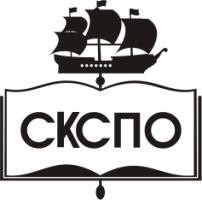 государственное автономное профессиональное образовательное учреждение Самарской области«Самарский колледж сервиса производственного оборудования имени Героя Российской ФедерацииЕ.В. Золотухина»ПОЯСНИТЕЛЬНАЯ ЗАПИСКА УЧЕБНОЙ ДИСЦИПЛИНЫСТРУКТУРА и содержание УЧЕБНОЙ ДИСЦИПЛИНЫусловия реализации программы УЧЕБНОЙ ДИСЦИПЛИНЫКонтроль и оценка результатов Освоения УЧЕБНОЙ ДИСЦИПЛИНЫКод ПК, ОКУменияЗнанияПК 1.1ПК 2.1ПК 3.1ПК 4.1применять первичные средства пожаротушения;оказывать первую помощь пострадавшимосновные виды потенциальных опасностей и их последствия в профессиональной деятельности и в быту, принципы снижения вероятности их реализации;порядок и правила оказания первой помощи пострадавшимВиды учебной работыОбъём часовОбъем учебной дисциплины36Самостоятельная работа-Суммарная учебная нагрузка во взаимодействии с преподавателем36в том числе: в том числе: теоретическое обучение10практические занятия26Промежуточная аттестация. Диф. зачет 2Наименование разделов и темСодержание учебного материала и формы организации деятельности обучающихсяСодержание учебного материала и формы организации деятельности обучающихсяОбъем часовКоды компетенций, формированию которых способствует элемент программыРаздел I.Гражданская оборона и защита при чрезвычайных ситуациях10Тема 1.Единая государственная система предупреждения и ликвидации чрезвычайных ситуацийСодержание учебного материалаСодержание учебного материала1Тема 1.Единая государственная система предупреждения и ликвидации чрезвычайных ситуаций1.Единая государственная система предупреждения и ликвидации чрезвычайных ситуаций1ОК 06, ОК 07,ПК 1.1, ПК 2.1,ПК 3.1, ПК 4.1Тема 2.Гражданская оборонаСодержание учебного материалаСодержание учебного материала1Тема 2.Гражданская оборона1.Организация гражданской обороны. Оружие массового поражения и защита от него. Правила поведения и действия людей в зонах радиоактивного, химического заражения и в очаге биологического поражения1ОК 06, ОК 07, ПК 1.1, ПК 2.1, ПК 3.1, ПК 4.1В том числе практических занятий и лабораторных работВ том числе практических занятий и лабораторных работ31.Практическая работаПодбор шлем-маски противогаза. Надевание противогаза.1ОК 07, ПК 1.1,ПК 2.1, ПК 3.1, ПК 4.12Практическая работа Эвакуация из здания коллежджа1ПК 1.1, ПК 2.1, ПК 3.1, ПК 4.1Тема 3. Защита населения и территорий при чрезвычайных ситуацияхСодержание учебного материалаСодержание учебного материала1Тема 3. Защита населения и территорий при чрезвычайных ситуациях1.Стихийные бедствия. Защита при авариях (катастрофах) на транспорте. Защита при авариях (катастрофах) на производственных объектах1ОК 07, ПК 1.1, ПК 2.1, ПК 3.1, ПК 4.1Тема 3. Защита населения и территорий при чрезвычайных ситуацияхВ том числе практических занятий и лабораторных работВ том числе практических занятий и лабораторных работ1Тема 3. Защита населения и территорий при чрезвычайных ситуациях1.Практическая работа «Использование первичных средств пожаротушения»1ОК 07, ПК 1.1, ПК 2.1, ПК 3.1, ПК 4.1Тема 3. Защита населения и территорий при чрезвычайных ситуацияхПрактическая работа обучающихсяПрактическая работа обучающихся3Изучение темы: «Защита при авариях (катастрофах) на производственных объектах»Изучение темы: «Защита при авариях (катастрофах) на производственных объектах»3Раздел II. Основы военной службы25Тема 1.Вооруженные Силы Российской Федерации на современном этапеСодержание учебного материалаСодержание учебного материала3Тема 1.Вооруженные Силы Российской Федерации на современном этапе1.Состав и организационная структура Вооруженных Сил Российской Федерации. Система руководства и управления Вооруженными Силами Российской Федерации3ОК 06, ПК 1.1, ПК 2.1, ПК 3.1, ПК 4.1Тема 1.Вооруженные Силы Российской Федерации на современном этапе2.Виды Вооруженных Сил Российской Федерации и рода войск. Система руководства и управления Вооруженными Силами Российской Федерации3ПК 1.1, ПК 2.1, ПК 3.1, ПК 4.1Тема 1.Вооруженные Силы Российской Федерации на современном этапе3.Воинская обязанность и комплектование Вооруженных Сил Российской Федерации личным составом3ОК 06, ПК 1.1, ПК 2.1, ПК 3.1, ПК 4.1Тема 1.Вооруженные Силы Российской Федерации на современном этапеВ том числе практических занятий и лабораторных работВ том числе практических занятий и лабораторных работ2Тема 1.Вооруженные Силы Российской Федерации на современном этапе1.Практическая работа«Определение воинских званий и знаков различия.1ПК 1.1, ПК 2.1, ПК 3.1, ПК 4.1Тема 1.Вооруженные Силы Российской Федерации на современном этапе2.Практическая работа  Изучение темы: «Порядок прохождения военной службы»1ОК 06, ПК 1.1, ПК 2.1, ПК 3.1, ПК 4.1Тема 2. Уставы Вооруженных Сил Российской ФедерацииСодержание учебного материалаСодержание учебного материала6Тема 2. Уставы Вооруженных Сил Российской Федерации1.Военная присяга6ОК 06, ПК 1.1, ПК 2.1, ПК 3.1, ПК 4.1Тема 2. Уставы Вооруженных Сил Российской Федерации2.Боевое Знамя воинской части6ОК 06, ПК 1.1, ПК 2.1, ПК 3.1, ПК 4.1Тема 2. Уставы Вооруженных Сил Российской Федерации3.Военнослужащие и взаимоотношения между ними. Внутренний порядок, размещение и быт военнослужащих6ОК 06, ПК 1.1, ПК 2.1, ПК 3.1, ПК 4.1Тема 2. Уставы Вооруженных Сил Российской Федерации4.Суточный наряд роты6ОК 06, ПК 1.1, ПК 2.1, ПК 3.1, ПК 4.1Тема 2. Уставы Вооруженных Сил Российской Федерации5.Воинская дисциплина6ОК 06, ПК 1.1, ПК 2.1, ПК 3.1, ПК 4.1Тема 2. Уставы Вооруженных Сил Российской Федерации6.Караульная служба. Обязанности и действия часового6ОК 06, ПК 1.1, ПК 2.1, ПК 3.1, ПК 4.1Тема 3.Строевая подготовкаСодержание учебного материалаСодержание учебного материала3Тема 3.Строевая подготовка1.Строи и управление ими3ОК 06, ПК 1.1, ПК 2.1, ПК 3.1, ПК 4.1Тема 3.Строевая подготовка2.Строевые приемы и движение без оружия. Выполнение воинского приветствия, выход и возвращение в строй, подход к начальнику и отход от него3ОК 06, ПК 1.1, ПК 2.1, ПК 3.1, ПК 4.1Тема 3.Строевая подготовка3.Строи отделения3ОК 06, ПК 1.1, ПК 2.1, ПК 3.1, ПК 4.1Тема 3.Строевая подготовкаВ том числе практических занятий и лабораторных работВ том числе практических занятий и лабораторных работ1Тема 3.Строевая подготовка1.Практическая работа Освоение методик проведения строевой подготовки1ОК 06, ПК 1.1, ПК 2.1, ПК 3.1, ПК 4.1Тема 4.Огневая подготовкаСодержание учебного материалаСодержание учебного материала3Тема 4.Огневая подготовка1.Материальная часть автомата Калашникова.Разборка и сборка автомата3ОК 06, ПК 1.1, ПК 2.1, ПК 3.1, ПК 4.1Тема 4.Огневая подготовка2.Подготовка автомата к стрельбе. Ведение огня из автомата3ОК 06, ПК 1.1, ПК 2.1, ПК 3.1, ПК 4.1Тема 5. Методико-санитарная подготовка. Первая (доврачебная) помощьСодержание учебного материалаСодержание учебного материала4Тема 5. Методико-санитарная подготовка. Первая (доврачебная) помощь1.Ранения. Ушибы, переломы, вывихи, растяжения связок и синдром длительного сдавливания4ПК 1.1, ПК 2.1, ПК 3.1, ПК 4.1Тема 5. Методико-санитарная подготовка. Первая (доврачебная) помощь2.Ожоги. Поражение электрическим током. Утопление4ПК 1.1, ПК 2.1, ПК 3.1, ПК 4.1Тема 5. Методико-санитарная подготовка. Первая (доврачебная) помощь3.Перегревание, переохлаждение организма, обморожение и общее замерзание. Отравления4ПК 1.1, ПК 2.1, ПК 3.1, ПК 4.1Тема 5. Методико-санитарная подготовка. Первая (доврачебная) помощь4.Клиническая смерть4ПК 1.1, ПК 2.1, ПК 3.1, ПК 4.1Тема 5. Методико-санитарная подготовка. Первая (доврачебная) помощьСамостоятельная работа обучающихсяСамостоятельная работа обучающихся3Изучение материала по темам: «Ранения, ушибы, ожоги, перегревание, Изучение материала по темам: «Ранения, ушибы, ожоги, перегревание, 3Промежуточная аттестация. Диф. зачетПромежуточная аттестация. Диф. зачет2Всего:Всего:36Результаты обученияКритерии оценкиМетоды оценкиУмения: Организовывать и проводить мероприятия по защите работающих и населения от негативных воздействий чрезвычайных ситуаций;Владение способами организации и проведения мероприятий по защите работающих и населения от негативных воздействий чрезвычайных ситуаций;Оценка результатов выполнения практической работы Оценка результатов выполнения самостоятельной работыПредпринимать профилактические меры для снижения уровня опасностей различного вида и их последствий в профессиональной деятельности и в быту;Умение предпринимать профилактические меры для снижения уровня опасностей различного вида и их последствий в профессиональной деятельности и быту;Оценка результатов выполнения практической работы Оценка результатов выполнения самостоятельной работыИспользовать средства индивидуальной и коллективной защиты от оружия массового поражения;Использование средства индивидуальной и коллективной защиты;Оценка результатов выполнения практической работы Оценка результатов выполнения самостоятельной работыПрименять первичные средства пожаротушения;Владение первичными средства пожаротушения;Оценка результатов выполнения практической работы Оценка результатов выполнения самостоятельной работыПрименять профессиональные знания в ходе исполнения обязанностей военной службы на воинских должностях в соответствии с полученной профессией;Применение профессиональных знаний в ходе исполнения обязанностей военной службы на воинских должностях в соответствии с полученной профессией;Оценка результатов выполнения практической работы Оценка результатов выполнения самостоятельной работыВладеть способами бесконфликтного общения и саморегуляции в повседневной деятельности и экстремальных условиях военной жизни;Владение способами бесконфликтного общения и саморегуляции в повседневной деятельности и экстремальных условиях военной службы;Оценка результатов выполнения практической работы Оценка результатов выполнения самостоятельной работыОказывать первую помощь пострадавшимОказание первой помощи пострадавшимОценка результатов выполнения практической работы Оценка результатов выполнения самостоятельной работыЗнания:Принципы обеспечения устойчивости объектов экономики, прогнозирования развития событий и оценки последствий при техногенных чрезвычайных ситуациях и стихийных явлениях, в том числе в условиях противодействия терроризму как серьёзной угрозе национальной безопасности России;Перечисление принципов обеспечения устойчивости объектов экономики;Оценка выполнения тестовых заданийОценка за устный индивидуальный опросОценка результатов выполнения практической работыОсновные виды потенциальных опасностей и их последствия в профессиональной деятельности и в быту, принципы снижения вероятности их реализации;Перечисление опасностей,встречающихся в профессиональной деятельности;Оценка выполнения тестовых заданийОценка за устный индивидуальный опросОценка результатов выполнения практической работыОсновы военной службы и обороны государства;Перечисление воинских званий и знаков различия;Оценка выполнения тестовых заданийОценка за устный индивидуальный опросОценка результатов выполнения практической работыОсновы военной службы и обороны государства;Представление о боевых традициях Вооруженных Сил России и символах воинской чести;Оценка выполнения тестовых заданийОценка за устный индивидуальный опросОценка результатов выполнения практической работыЗадачи и основные мероприятия гражданской обороны;Перечисление задач стоящих перед Гражданской обороной России;Оценка выполнения тестовых заданийОценка за устный индивидуальный опросОценка результатов выполнения практической работыЗадачи и основные мероприятия гражданской обороны;Перечисление основных мероприятий ГО;Оценка выполнения тестовых заданийОценка за устный индивидуальный опросОценка результатов выполнения практической работыСпособы защиты населения от оружия массового поражения;Перечисление основных способов защиты;Оценка выполнения тестовых заданийОценка за устный индивидуальный опросОценка результатов выполнения практической работыМеры пожарной безопасности и правила безопасного поведения при пожарах;Перечисление нормативно-правовых актов РФ по вопросам пожарной безопасности;Оценка выполнения тестовых заданийОценка за устный индивидуальный опросОценка результатов выполнения практической работыМеры пожарной безопасности и правила безопасного поведения при пожарах;Перечисление обязанностей и действий при пожаре;Оценка выполнения тестовых заданийОценка за устный индивидуальный опросОценка результатов выполнения практической работыОрганизацию и порядок призыва граждан на военную службу и поступления на неё в добровольном порядке;Перечисление законов и других нормативно-правовых актов РФ по вопросам организации и порядку призыва граждан на военную службу;Оценка выполнения тестовых заданийОценка за устный индивидуальный опросОценка результатов выполнения практической работыОсновные виды вооружения, военной техники и специального снаряжения, состоящих на вооружении (оснащении) воинских подразделений, в которых имеются военно-учётные специальности, родственные профессиям СПО;Представление об основных видах вооружения, военной техники и специального снаряжения, состоящих на вооружении воинских подразделений;Оценка выполнения тестовых заданийОценка за устный индивидуальный опросОценка результатов выполнения практической работыОбласть применения получаемых профессиональных знаний при исполнении обязанностей военной службы;Представление об области применения получаемых профессиональных знаний при исполнении обязанностей военной службы;Оценка выполнения тестовых заданийОценка за устный индивидуальный опросОценка результатов выполнения практической работыПорядок и правила оказания первой помощи пострадавшимПредставление о порядке наложения повязок и этапах оказания первой помощи